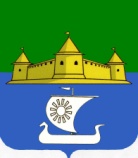 МУНИЦИПАЛЬНОЕ ОБРАЗОВАНИЕ«МОРОЗОВСКОЕ ГОРОДСКОЕ ПОСЕЛЕНИЕ  ВСЕВОЛОЖСКОГО МУНИЦИПАЛЬНОГО РАЙОНА ЛЕНИНГРАДСКОЙ ОБЛАСТИ»СОВЕТ ДЕПУТАТОВР Е Ш Е Н И Еот 16 августа 2016 года № 48   Во исполнение пп. 6 ч. 1 ст. 14 и на основании п. 6 ч.1 ст. 14  Федерального закона  от 06.10.2003 № 131-ФЗ (ред. от 15.02.2016) «Об общих принципах организации местного самоуправления в Российской Федерации», в связи с письмом администрации муниципального района «Всеволожский муниципальный район» Ленинградской области, Совет депутатов принялРЕШЕНИЕ: 1. Передать часть полномочий по реализации жилищных программ с правом разработки административных регламентов, а именно:- подпрограмма  «Поддержка граждан, нуждающихся в улучшении жилищных условий, на основе принципов ипотечного кредитования в Ленинградской области» государственной программы Ленинградской области «Обеспечение качественным жильем граждан на территории Ленинградской области»- подпрограммы «Жилье для молодежи» государственной программы Ленинградской области «Обеспечение качественным жильем граждан на территории Ленинградской области»-подпрограмма «Обеспечение жильем молодых семей» федеральной целевой программы «Жилище» на  2015-2020годы.2. Администрации муниципального образования «Морозовское городское поселение Всеволожского муниципального района Ленинградской области» заключить на 2016 год соглашение о передаче части своих полномочий за счет иных межбюджетных трансферов, предоставляемых из бюджета муниципального образования «Морозовское городское поселение Всеволожского муниципального района Ленинградской	 области». 3. Контроль за исполнением настоящего постановления возложить на главу администрации муниципального образования «Морозовское городское поселение Всеволожского муниципального района Ленинградской области».Глава муниципального образования           				          Л.Х. Хайдукова О передаче части полномочий по реализации жилищных программ